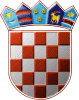 REPUBLIKA HRVATSKAKRAPINSKO – ZAGORSKA ŽUPANIJAGRAD ZLATARGRADSKO VIJEĆEKLASA: 620-01/22-01/01URBROJ: 2140-07-01-23-4	Zlatar, 13.12.2023. 	Na temelju članka 76. stavka 4. Zakona o sportu („Narodne novine“ broj 141/22) i članka 27. Statuta Grada Zlatara („Službeni glasnik Krapinsko-zagorske županije“ broj 36A/13, 9/18, 9/20, 17A/21), Gradsko vijeće Grada Zlatara na 21. sjednici održanoj 13. prosinca 2023. godine, donijelo jeI. izmjene i dopune Programajavnih potreba u sportu Grada Zlatara za 2023. godinuČlanak  1.U Programu javnih potreba u sportu Grada Zlatara za 2023. godinu („Službeni glasnik Krapinsko-zagorske županije“ broj 57A/22) članak 1. mijenja se i glasi:„U Proračunu Grada Zlatara za 2023. godinu za javne potrebe u sportu, organizirani  natjecateljski  sport  i  rekreacijski  sport,  osiguravaju se sredstva u ukupnom iznosu od 46.453,00 EUR i raspoređuju se na: „Članak 2.Ova I. izmjena i dopuna Programa objavit će se u „Službenom glasniku Krapinsko-zagorske županije“, a stupa na snagu dan nakon objave.PREDSJEDNICADanijela FindakEUR1.Tekuće donacije u novcu za sport i rekreaciju 46.453,00UKUPNOUKUPNO46.453,00